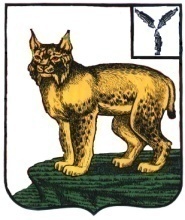 АДМИНИСТРАЦИЯТУРКОВСКОГО МУНИЦИПАЛЬНОГО РАЙОНАСАРАТОВСКОЙ ОБЛАСТИПОСТАНОВЛЕНИЕ От 30.12.2016 г.  № 839Об утверждении Порядка размещения информации о рассчитываемой за календарный год среднемесячной заработной плате руководителей, их заместителей и главных бухгалтеров муниципальных учреждений и муниципальных унитарных предприятий Турковского муниципального районаВ соответствии со статьей 349.5 Трудового кодекса Российской Федерации администрация Турковского муниципального района ПОСТАНОВЛЯЕТ:1. Утвердить Порядок размещения информации о рассчитываемой за календарный год среднемесячной заработной плате руководителей, их заместителей и главных бухгалтеров муниципальных учреждений и муниципальных унитарных предприятий Турковского муниципального района.2. Опубликовать настоящее постановление в официальном информационном бюллетене «Вестник Турковского муниципального района» и разместить на официальном сайте администрации Турковского муниципального района в информационно-телекоммуникационной сети «Интернет».3. Настоящее постановление вступает в силу со дня его официального опубликования.4. Контроль за исполнением настоящего постановления оставляю за собой.Глава Турковскогомуниципального района						А.В. НикитинПриложение к постановлениюадминистрации муниципальногорайона от 30.12.2016 г. № 839Порядок размещения информации о рассчитываемой за календарный год среднемесячной заработной плате руководителей, их заместителей и главных бухгалтеров муниципальных учреждений и муниципальных унитарных предприятий Турковского муниципального района1. Настоящий Порядок устанавливает условия размещения информации о рассчитываемой за календарный год среднемесячной заработной плате руководителей, их заместителей и главных бухгалтеров муниципальных учреждений и муниципальных унитарных предприятий Турковского муниципального района и представления указанными лицами данной информации (далее соответственно - Порядок, информация, учреждения, предприятия) в соответствии с Трудовым кодексом Российской Федерации.2. Информация размещается учреждениями и предприятиями на официальных сайтах учреждений и предприятий в информационно-телекоммуникационной сети Интернет. На официальном сайте администрации Турковского муниципального района в соответствующем разделе указываются адреса официальных сайтов учреждений и предприятий в информационно-телекоммуникационной сети Интернет, на которых размещена данная информация.3. Информация размещается в информационно-телекоммуникационной сети Интернет не позднее 1 апреля года, следующего за отчетным по форме согласно приложению к настоящему Порядку, в доступном режиме для всех пользователей информационно-телекоммуникационной сети Интернет.4. В составе размещаемой на официальных сайтах информации, предусмотренной пунктом 1 настоящего Порядка, запрещается указывать данные, позволяющие определить место жительства, почтовый адрес, телефон и иные индивидуальные средства коммуникации лиц, указанных в пункте 1 настоящего Порядка, а также сведения, отнесенные к государственной тайне или сведениям конфиденциального характера.5. Размещение информации, предусмотренной пунктом 1 настоящего Порядка, обеспечивается кадровой службой соответствующего учреждения, предприятия.6. Лица, указанные в пункте 1 настоящего Порядка представляют информацию кадровой службе соответствующего учреждения, предприятия не позднее 1 марта года, следующего за отчетным.Приложение к Порядку размещения информации о рассчитываемой за календарный год среднемесячной заработной плате руководителей, их заместителей и главных бухгалтеров муниципальных учреждений и муниципальных унитарных предприятий Турковского муниципального районаИНФОРМАЦИЯо рассчитываемой за календарный год среднемесячной заработной платеруководителей, их заместителей и главных бухгалтеров муниципальных учреждений и муниципальных унитарных предприятий Турковского муниципального района за 20___ год№ п/пНаименованиеучреждения, предприятияДолжностьФИОСреднемесячная заработная плата, руб.123